Logo Placement Details If you’re dropping the logo onto a new document versus dropping content into this form template, here’s how to set up the logo as above:Size: 		1.5in Wide x .55in HighPosition: 	.75in from left		.5in from topHeadline - Ilisarniq Bold, size 14Body copy – Ilisarniq Light, size 9CAPTIONS— ILISARNIQ LIGHT / ALL CAPS / 2X LETTER SPACING / SIZE 9(To do this, go to Format > Font > Advanced, then put “2” after Spacing Expanded By)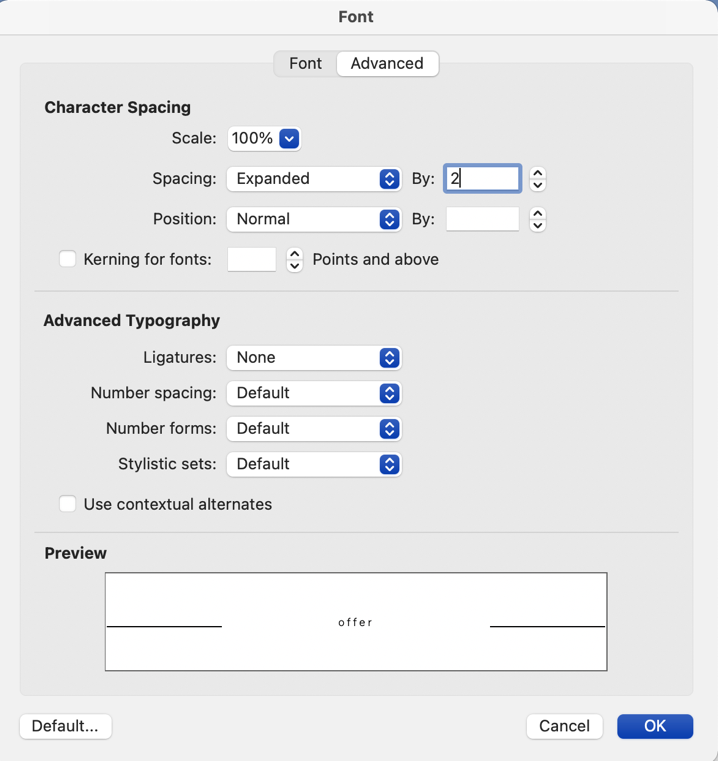 NOTE:In the case of an application form or something with a large amount of text, please reduce the size of the headlines to size 9, as well.